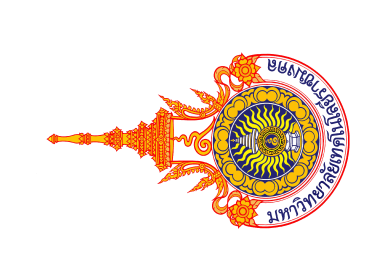 มหาวิทยาลัยเทคโนโลยีราชมงคลศรีวิชัยเลขที่ 1 ถนนราชดำเนินนอก ตำบลบ่อยาง อำเภอเมือง จังหวัดสงขลา 90000การเข้าร่วมโครงการจิตอาสาชื่อ – สกุล...............................................................................      รหัสนักศึกษา………………………วัน/เดือน/ปีเกิด   ...................................................................       คณะ ……………………………….สาขาวิชา………………………….....................  หลักสูตร   ………………………….  ชั้นปี..............ปีที่เข้าการศึกษา    ................................................................................................................................                    ขอรับรองว่านักศึกษา กยศ. ได้เข้าร่วมกิจกรรมจิตอาสาตามรายละเอียดดังกล่าวจริง                                       รวมจำนวนทั้งสิ้น ........... ชั่วโมง             ผ่านเกณฑ์          ไม่ผ่านเกณฑ์                                       ออกให้ไว้  ณ  วันที่  ..............   เดือน  ..................................    พ.ศ……………….(....................................................)รองคณบดี ฝ่ายพัฒนานักศึกษาคณะบริหารธุรกิจลำดับที่โครงการ/กิจกรรมภาคการศึกษาจำนวนชั่วโมงหมายเหตุ123456789รวม